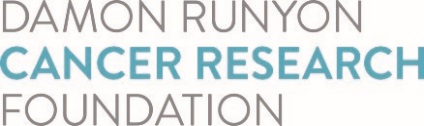 DAMON RUNYON-RACHLEFF INNOVATIONSTAGE 1 AWARDApplication Cover SheetComplete all sections of this form.APPLICANTProposed ResearchDEPARTMENT CHAIR’S GUARANTEEEXECUTIVE OFFICERFISCAL OFFICERArea of StudyFill in the space on the cover sheet with one of these areas, the primary focus of your research:AgingAnimal Models/Mouse ModelsBasic GeneticsBasic ImmunologyBiochemistryBioinformaticsBiomedical EngineeringBiophysicsCancer GeneticsCarcinogenesisCell BiologyCell DeathChemical BiologyChemopreventionChemoresistanceChromatin BiologyChromosome and Telomere BiologyComputational BiologyDevelopmental BiologyDevelopmental NeurobiologyDiagnosticsDrug DiscoveryEndocrinologyEpidemiology/Population ScienceEpigeneticsEvolutionExperimental TherapeuticsGene TherapyGenome ArchitectureGenome MaintenanceGenomicsHuman GeneticsImagingImmunotherapyInfectious DiseaseInvasion and MetastasisMedicinal ChemistryMetabolismMicrobiologyNanotechnologyNeuroscienceOrganic ChemistryOutcomes ResearchPain Management/Palliative CarePathologyPharmacogenomics and BiomarkersPhysical ChemistryPreventionProliferation/Cell CycleProtein processingProteomicsQuantitative BiologyRNA (RNA processing, miRNA and piRNA mechanisms, enzymatic RNAs etc.)SenescenceSignal TransductionStem Cell BiologyStructural BiologySurgical OncologySystems BiologyToxicology/ToxicogenomicsTumor ImmunologyVaccine TherapyVascular Biology/AngiogenesisVirologyTYPE(S) OF CANCERFill in the space on the cover sheet with any that are directly related to your research):AIDS-Related CancersAll CancersBladderBreastColorectalEsophagealEwing’s TumorsGallbladderGastricGynecological (including Cervical, Endometrial, Ovarian, Uterine, Vaginal, Vulvar)Head and NeckKidney (Renal Cell)LeukemiasLiver (including Hepatocellular, Cholangiocarcinoma, etc.)LungLymphomasMerkel CellMesotheliomaMyeloma (including Monoclonal Gammopathy of Undetermined Significance)NasopharyngealNeuroendocrine (including Carcinoid, Adrenal Pheochromocytomas, Medullary Carcinomas of the Thyroid, Multiple Endocrine Neoplasia Syndromes, Pancreatic Endocrine Tumors, etc.)Neuro-oncology (including Adult Brain, Pediatric Brain, Meningiomas, CNS, etc.)PancreaticProstateRetinoblastomaSarcomasSkin (Melanoma and Non-melanoma)Testicular (including other Germ Cell Tumors)Thyroid (including Papillary, Follicular and Anaplastic)Wilm’s TumorLAST NAME:LAST NAME:LAST NAME:DEGREE(S):INSTITUTION:FIRST NAME:FIRST NAME:M.I.:GENDER:ADDRESS:CITIZENSHIP:CITIZENSHIP:DATE OF BIRTH:DATE OF BIRTH:ADDRESS:DEPARTMENT(S):DEPARTMENT(S):DEPARTMENT(S):DEPARTMENT(S):ACADEMIC TITLE:TELEPHONE:Cell:Cell:Cell:DATE OF APPOINTMENT (REQUIRED):EMAIL:EMAIL:EMAIL:EMAIL:SIGNATURE:TITLE OF PROJECT:TITLE OF PROJECT:AREA OF STUDY [refer to the following ‘Area of Study’ list, select one option]:AREA OF STUDY [refer to the following ‘Area of Study’ list, select one option]:TITLE OF PROJECT:TITLE OF PROJECT:TYPE(S) OF CANCER [refer to the following ‘Type of Cancer’ list for option(s)]:TYPE(S) OF CANCER [refer to the following ‘Type of Cancer’ list for option(s)]:I confirm that there is no scientific overlap with any of my other sources of research support and the proposedproject:  Y    NI confirm that there is no scientific overlap with any of my other sources of research support and the proposedproject:  Y    NI confirm that there is no scientific overlap with any of my other sources of research support and the proposedproject:  Y    NI confirm that there is no scientific overlap with any of my other sources of research support and the proposedproject:  Y    NHuman Subjects:   Y    NVertebrate Animals:   Y    NVertebrate Animals:   Y    NBiohazards:   Y    NAs Chair of the Department, I guarantee this applicant is conducting the proposed research independently and that at least 80% of their time will be dedicated to research activities.As Chair of the Department, I guarantee this applicant is conducting the proposed research independently and that at least 80% of their time will be dedicated to research activities.NAME:TITLE:SIGNATURE:DATE:NAME:NAME:NAME:GENDER:INSTITUTION:INSTITUTION:INSTITUTION:TITLE:TITLE:TITLE:TITLE:ADDRESS:ADDRESS:ADDRESS:TELEPHONE:TELEPHONE:FAX:FAX:ADDRESS:ADDRESS:ADDRESS:E-MAIL:E-MAIL:E-MAIL:E-MAIL:SIGNATURE:SIGNATURE:SIGNATURE:Innovation AwardPage 2NAME:NAME:GENDER:INSTITUTION:TITLE:TITLE:TITLE:ADDRESS:TELEPHONE:FAX:FAX:ADDRESS:E-MAIL:E-MAIL:E-MAIL:SIGNATURE:Innovation AwardInnovation Award